LEMBAR PENGESAHANLAPORAN PRAKTIK PENGALAMAN LAPANGANSetelah diamati, diperiksa dan dipertimbangkan maka laporan kegiatan PPL Terpadu Universitas Negeri Yogyakarta 2013 Lokasi SMK Muda Patria Kalasan, Sleman, Yogyakarta ini telah disetujui dan disyahkan untuk digunakan sebagaimana mestinya. Kami selaku pembimbing praktik pengalaman lapangan menerangkan dengan sesungguhnya bahwa mahasiswa dibawah ini :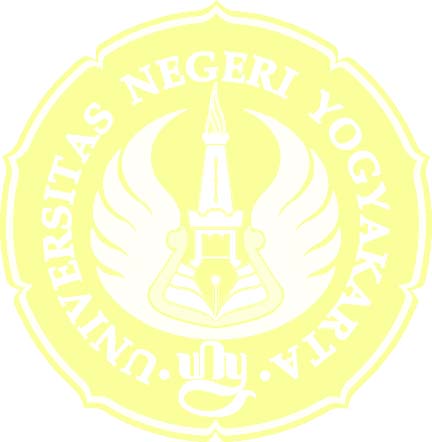 Nama 	: 	Amalia Ima Nur JayantiNIM	: 	10520244029Jurusan	: 	Pendidikan Teknik ElektronikaProdi 	: 	Pendidikan Teknik InformatikaFakultas	: 	TeknikTelah melaksanakan kegiatan Praktik Pengalaman Lapangan di Sekolah Menengah Kejuruan Muda Patria Kalasan, Sleman, Yogyakarta dari tanggal 2 Juli 2013 sampai dengan 15 September 2013.							Yogyakarta,   September 2013Menyetujui / Mengesahkan :KATA PENGANTARPuji syukur kehadirat Allah SWT, dengan rahmat-Nya kami dapat menyelesaikan Paktek Pengalaman Lapangan (PPL) sampai dengan pembuatan laporan PPL  ini. Tujuan penyusunan laporan kegiatan PPL ini untuk memberikan gambaran secara global tentang keseluruhan rangkaian kegiatan PPL di SMK Muda Patria Kalasan, Sleman, Yogyakarta yang telah kami laksanakan.Dalam pelaksanaan PPL ini kami banyak mendapatkan bantuan dan bimbingan serta dukungan dari berbagai pihak, maka perkenankanlah kami menyampaikan ucapan terima kasih kepada:Prof. Dr. Rochmat Wahab, M.A. selaku Rektor Universitas Negeri Yogyakarta.Dr. Moch. Bruri Triyono, selaku Dekan Fakultas Teknik Universitas Negeri Yogyakarta, yang telah memberikan izin pelaksanaan kegiatan PPL di SMK Muda Patria Kalasan.Lembaga Pengabdian Pada Masyarakat (LPPM) dan Lembaga Pengembangan dan Penjaminan Mutu Pendidikan (LPPMP) yang telah menyelenggarakan PPL 2013 di SMK Muda Patria Kalasan, Sleman, Yogyakarta. Herman Dwi Surjono, Ph,D. selaku Dosen Pembimbing PPL Pendidikan Teknik Informatika di SMK Muda Patria Kalasan.Handa Widyantara Purnama, S.TP. selaku Kepala Sekolah SMK Muda Patria Kalasan, Sleman, Yogyakarta yang telah memberikan izin dan dukungan kepada tim PPL UNY 2013 Untuk melaksanakan PPL.Suparjo, A.Md. selaku Koordinator PPL di SMK Muda Patria Kalasan, Sleman, Yogyakarta. Yang telah menjembatani hubungan antara pihak sekolah dengan tim LPPMP UNY 2013 dan telah banyak memberi bimbingan serta pengarahan kepada penulis dalam melaksanakan kegiatan belajar mengajar di kelas.Puji Rahayu S.Pd selaku Guru Pembimbing PPL di SMK Muda Patria Kalasan, Sleman, Yogyakarta.Guru serta Karyawan SMK Muda Patria Kalasan, Sleman, Yogyakarta. yang telah memberikan bimbingan selama PPL di SMK Muda Patria Kalasan, Sleman, Yogyakarta.Segenap pengurus OSIS SMK Muda Patria Kalasan yang telah membantu terlaksananya program PPLSiswa – siswi SMK Muda Patria Kalasan yang telah memberi inspirasi, suport, kritik, dan saran serta kenangan manis yang tak terlupakan.Bapak dan Ibu serta keluarga tercinta yang selalu memberikan dukungan serta do’anya kepadaku.Rekan – rekan KKN - PPL Universitas Negeri Yogyakarta di SMK Muda Patria Kalasan, Sleman, Yogyakarta.Semua pihak yang telah membantu secara langsung maupun tidak langsung dalam pelaksanaan PPL dan penyusunan laporan ini.Penulis menyadari bahwa dalam penulisan laporan ini masih jauh dari sempurna sehingga perlu pembenahan. Oleh karena itu segala kritik, saran dan himbauan yang konstruktif sangat penulis harapkan untuk kesempurnaan mendatang.Dengan harapan semoga laporan ini bermanfaat bagi mahasiswa yang akan melakukan kegiatan PPL di SMK Muda Patria Kalasan Yogyakarta dan semua pembaca.Yogyakarta,    September 2013PenulisABSTRAKLAPORAN PRAKTIK PENGALAMAN LAPANGAN (PPL)DI SMK MUDA PATRIA KALASANOleh : Amalia Ima Nur JayantiProgram KKN-PPL merupakan program kegiatan yang memadukan antara program kegiatan Kuliah Kerja Nyata dengan program Praktik Pengalaman Lapangan. Program tersebut merupakan kegitan yang terpadu sehingga pelaksanaan kegiatannya berjalan secara beriringan. Tujuan program KKN-PPL yaitu mengembangkan potensi mahasiswa sebagai calon pendidik atau tenaga kependidikan. Penempatan mahasiswa di lokasi KKN-PPL diharapkan mampu memotivasi para tenaga kependidikan untuk dapat melaksanakan tugas dan tanggung jawab semaksimal mungkin.Pelaksanaan program KKN khusus untuk mahasiswa program studi kependidikan dipadukan dengan program Praktik Pengalaman Lapangan (PPL). PPL memiliki misi yaitu untuk menyiapkan dan menghasilkan tenaga kependidikan (calon guru) yang memiliki nilai, sikap, pengetahuan dan keterampilan yang profesional, maka pelaksanaan PPL ini akan sangat membantu mahasiswa dalam memasuki realita dunia kependidikan dan sebagai sarana untuk menerapkan ilmu yang diperolehnya selama mengikuti perkuliahan. Salah satu tempat yang menjadi lokasi KKN – PPL UNY 2013 adalah SMK Muda Patria Kalasan Yogyakarta, yang beralamat di jalan Jogja-Solo Km.16 Bogem Pos Kalasan, Taman Martani Kalasan Sleman. SMK Muda Patria Kalasan, Sleman,  Yogyakarta sebagai salah satu SMK Swasta di Yogyakarta telah memiliki fasilitas yang cukup memadai yang mendukung untuk pelaksanaan proses belajar mengajar dengan baik, bahkan SMK Muda Patria Kalasan, Sleman, Yogyakarta mampu menempatkan diri sebagai salah satu sekolah favorit yang ada di wilayah Sleman Yogyakarta. Maka dari itu SMK Muda Patria Kalasan, Sleman, Yogyakarta merupakan salah satu sekolah yang tepat dan mendukung untuk pelaksanakan KKN – PPL UNY tahun 2013.Kegiatan PPL dimulai dari tanggal 2 Juli sampai dengan 15 september 2013. Tahap kegiatan di mulai dari observasi sekolah, perencanaan program, konsultasi program ke pihak sekolah dan Dosen Pembimbing Lapangan (DPL), serta kegiatan terakhir adalah penetapan program. Di samping itu, ada kegiatan lain yang dilaksanakan yaitu praktik persekolahan. Kegiatannya berupa mengajar sesuai dengan bidang studi masing-masing. Program PPL ini berusaha memberikan kontribusi pikiran, biaya, tenaga, waktu kepada pihak sekolah. Pelaksanaan KKN PPL di SMK Muda Patria Kalasan, yang telah terjadwal dapat berlangsung dengan lancar dan sebagian besar program dapat terselesaikan dengan baik sehingga tercapai target yang telah ditetapkan sejak awal. Program KKN kelompok berjalan dengan lancar meskipun mengalami sedikit kemunduran jadwal. Pelaksanaan PPL dilaksanakan mulai tanggal 15 Juli 2013 sampai tanggal 15 September 2013. Mahasiswa mengajar selama 8 minggu. Elektronika Digital dan Komputer adalah mata pelajaran utama yang diajarkan oleh praktikan. Pelajaran yang dijadikan pendampingan oleh mahasiswa praktikan adalah pelajaran Elektronika Digital dan Komputer. Dari kegiatan KKN – PPL ini mahasiswa praktikan memperoleh pengalaman yang belum pernah diperoleh di perkuliahan, terutama dalam pengalaman dalam mengajar di kelas, baik itu kelas teori maupun kelas praktek. Dalam pelaksanaan program-program tersebut tidak pernah terlepas dari hambatan-hambatan. Akan tetapi dengan adanya semangat dan kerjasama yang baik maka segala hambatan dapat teratasi dengan mudah.Kata Kunci : PPL, SMK Muda Patria Kalasan, Mengajar, Elektronika Digital dan KomputerDAFTAR ISIHalamanHALAMAN JUDUL 		iHALAMAN PENGESAHAN 		iiKATA PENGANTAR 		iiiABSTRAK 		vDAFTAR ISI 		viBAB 1. PENDAHULUAN 		1Latar Belakang 		1Analisis Situasi 		2Kondisi Fisik Sekolah 		3Kondisi Non Fisik Sekolah 		4Perumusan dan Rancangan Kegiatan Program	 	6Pra PPL 		7Praktik Mengajar		9Konsultasi Pelaksanaan Mengajar 		9Evaluasi Materi Pengajaran 		9Penyusunan Laporan PPL 		9BAB II. PERSIAPAN, PELAKSANAAN DAN ANALISIS HASIL 	 	11Persiapan PPL 		11Pengajaran Mikro 		11Pembekalan PPL 		12Observasi Pembelajaran di Kelas 		13Perangkat Pembelajaran 		13Proses Pembelajaran 		13Perilaku Siswa		14Pembuatan Rencana Pelaksanaan Pembelajaran 		15Pembuatan Perangkat Pembelajaran 		16Pembuatan Alat Evaluasi 		16Pelaksanaan Praktek Pengalaman Lapangan 		16 Praktik Mengajar 		16Evaluasi Pembelajaran 	      18Analisis Hasil Pelaksanaan dan Refleksi	      183.1 Analisis Hasil dan Pelaksanaan Program PPL 	      18Refleksi 	      19BAB III. PENUTUP 		22Kesimpulam  		22Saran 	      22DAFTAR PUSTAKA 		24DAFTAR LAMPIRANFormat Observasi Kondis Sekolah.Format Observasi Pembelajaran di Kelas dan Observasi Peserta Didik.Silabus KKPI.Rencana Pelaksanaan Pembelajaran (RPP) Mata Pelajaran KKPI.Perhitungan Minggu Jam Efektif.Kalender Pendidikan SMK Muda Patria Kalasan Tahun ajaran 2012/2013.Jadwal Pelajaran SMK Muda Patria Kalasan Tahun Ajaran 2012/2013.Jam Pelajaran Siswa SMK Muda Patria Kalasan.Matriks PPL.Kartu Bimbingan PPL.Daftar Hadir Siswa Kelas XA, XBTugas EDKSoal Ujian Mata Pelajaran EDK dan Kunci Jawaban.Rekapitulasi Nilai Ujian.Daftar Nama Guru SMK Muda Patria Kalasan.Daftar Wali Kelas SMK Muda Patria Kalsan 2012/ 2013Program Semester Gasal EDK Agenda MengajarDosen PembimbingLapangan (DPL) PPLHerman Dwi Surjono, Ph. D.NIP. 19640205 198703 1 001Guru PembimbingSMK Muda PatriaPuji Rahayu S.PdKepala SMK Muda PatriaHanda Widyantara Purnama, S. TP.Koordinator KKN-PPLSMK Muda PatriaSuparjo, A.Md.